Continuing Professional Development Record for First Aid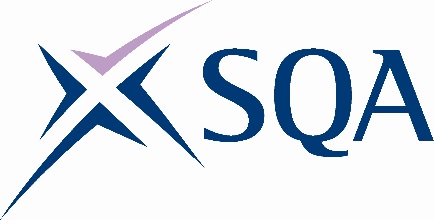 Name: A. N. Other 	Role: Trainer/assessorCPDR Period: 	From: January 2018	To: December 2018You must include at least ONE activity for each role (trainer/assessor/Internal verifier) and at least ONE vocational First Aid activity (as a minimum)DateActivity What did you do that contributed to your CPD?What did you learn from this activity? How will you apply this learning to your practice?12th February 2018Attended the centre’s first aid standardisation meetingI took part in this meeting to comply with my responsibility to attend a minimum of one standardisation meeting per year.We discussed some of the difficulties the team was having in effective delivery and assessment of the first aid courses within what we regarded as tight timeframes — for example 6 hours for the EFAW course. I learned how we could adapt assessment procedures that we currently follow and assess across the course delivery rather than waiting for end of course assessment. I also learned that the EFAW course is a minimum of 6 hours and that extra time could be used.I will adapt my assessment procedures in the first place by assessing more holistically across the course delivery and not relying only on end of unit/course assessment. I will review if this is more effective to fit with the 6-hour framework. I will also keep in mind the potential of extending the course although I would need to speak with my manager about this.DateActivity What did you do that contributed to your CPD?What did you learn from this activity? How will you apply this learning to your practice?14th May 2018Read the assessment strategy and guidance for FAWI took personal responsibility for the quality of my practice by reviewing that I was still working to the assessment strategy and guidance.I remained knowledgeable and familiar with the majority of the EFAW assessment strategy and guidance requirements. I did read that a learner had to be able to complete the CPR sequence including both rescue breaths and compressions.My centre had accepted a learner a while ago and this learner was allowed to do compression only CPR due to respiratory issues. I am going to discuss my findings from my reading of the assessment strategy with colleagues to raise awareness of this requirement and to make sure we include this information for future learners.22nd October 2018Reviewed signs and symptoms for anaphylactic shockBeing responsible for keeping up to date with the current first aid standards.When delivering this part of the course I have a tendency to emphasis the reaction around the face (swelling of the tongue, throat and puffiness around the eyes). However when reviewing the signs and symptoms it reminded me that swelling also occurs in the feet and hands. I am going to ensure I include these reactions in my explanations and delivery of information to future classes.